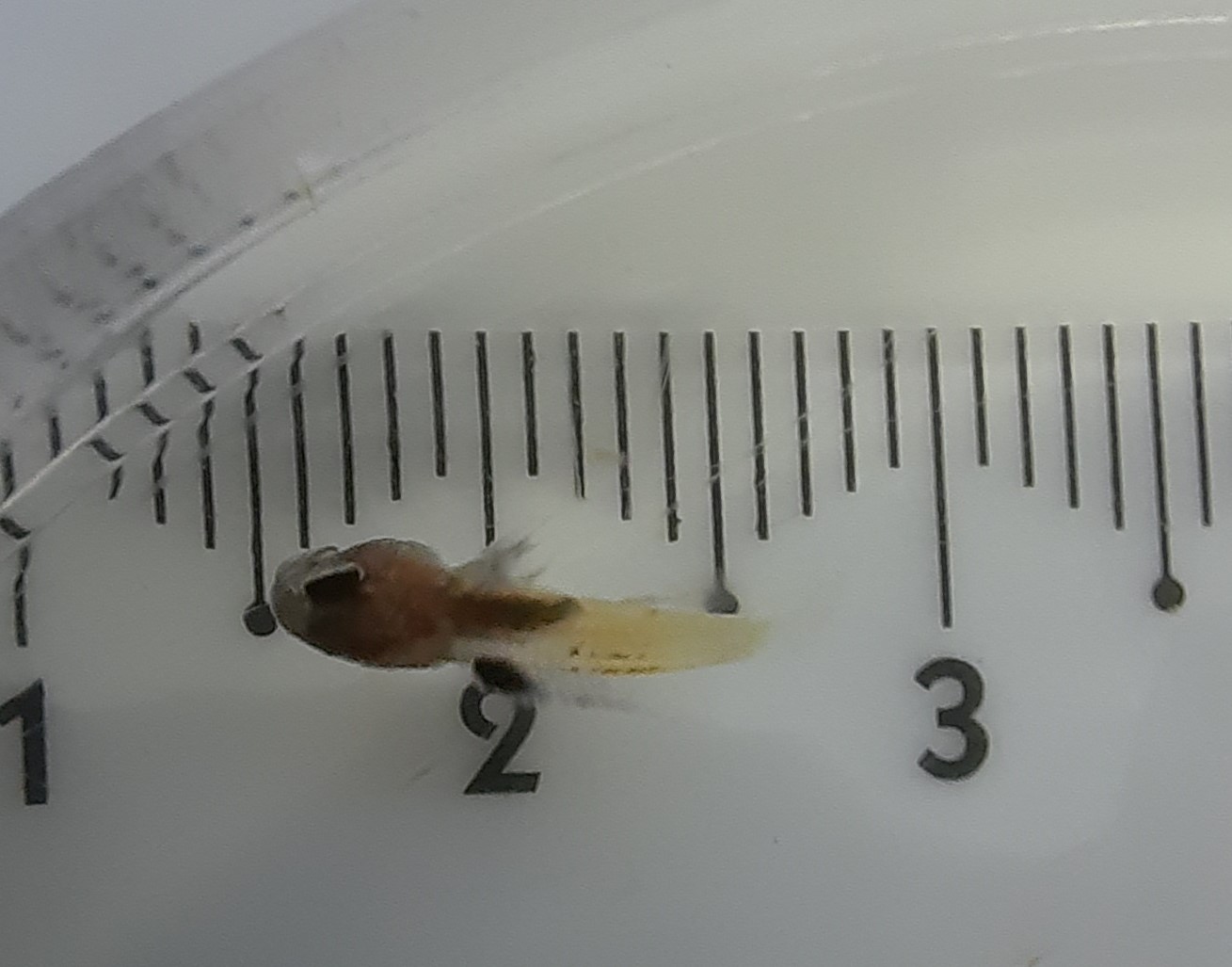 Supplementary File “25 DAH Gramma brailiensis”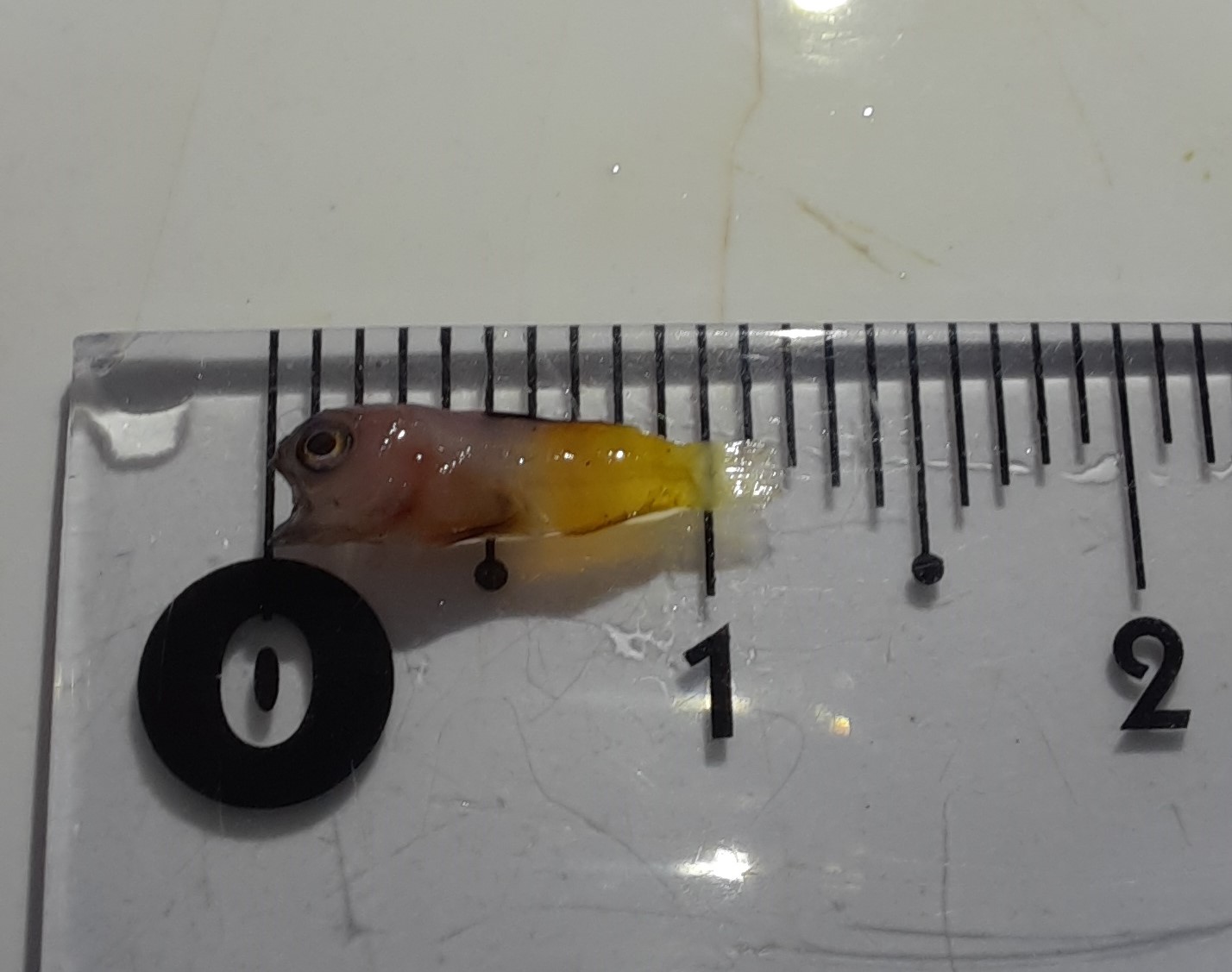 Supplementary File “33 DAH Gramma brailiensis”